CURRICULUM-VITAE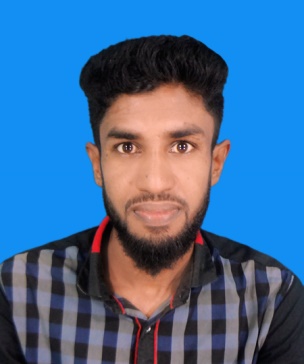 Md. SolaimanMollahDiploma in Environmental Engineer Mobile No: 01751-447273                : 01611-147273	E-mail: sulaymanmollah@gmail.comI am undersigned, hereby declare that I will be responsible for any wrong information providedhere..................................Md. SolaimanMollahSCHOLASTIC RECORDS DegreeInstituteGroupBoardYear of passingCGPADegreeName of SchoolBoardGroupYear of passingCGPA: Diploma-in-Engineering: Barguna Polytechnic Institute, Barguna.: Environmental Technology: Bangladesh Technical Education Board, Dhaka.: 2018: 3.25(out of 4.00): Secondary School Certificate (S.S.C): Jhanjhania high school:Jessore: Business studies: 2013: 4.19(Out of  5.00)PERSONAL INFORMATIONFather’s Name		: Md. EusufMollahMother’s Name 	: Anowara BegumDate of Birth      	: 01-06-1996Place of Birth		:  Rampal, BagerhatSex			:  MaleReligion		:  IslamMarital Status		: UnmarriedBlood Group                 : O+Nationality		: Bangladeshi (By Birth)	COMPUTER     LITERACY &ExperienceAutoCAD (2D)Microsoft word, excel, power point.Internet Browsing, E-mailing.(ETP  Bio-Chemical)  Plant Operator  (8Month Experience)(WTP) Running Job WaterClean (1 Year)PERMANENT  ADDRESS Md. Solaiman MollahVill:  JhanJhaniaP.O: JhanJhaniaP.S: RampalDist: BagerhatMobile:01751-447273DeclarationI am confident and having the ability to work at high place on one’s own imitative. I will try to Perform my best in duties according to the desired satisfaction of the authority and speed up my accuracy.